Эхирит-Булагатское районное отделение ВДПОПРАЙС-ЛИСТ 17/05/2022Эхирит-Булагатское районное отделение Общероссийской общественной организации «Всероссийское добровольное пожарное общество» имеет более чем вековой опыт борьбы с пожарами и оказания пожарно-технических услуг. Располагает хорошей производственной базой и квалифицированными специалистами. Мы готовы оказать Вам помощь по приведению Вашей организации в пожаробезопасное состояние.            Извещатель пожарный дымовой оптико-электронный автономный ИП 212-142 – 575,00 руб.          Листовка агитационная формат А5 (двусторонняя) - 1.30 руб.Техническое обслуживание и перезарядка огнетушителейБаллоны, не прошедшие гидроиспытание, мятые, с коррозией 10% подлежат списанию. Оплата за текущее освидетельствование взимается в случае выбраковки огнетушителя, а также, если он не требует перезарядки                  Поставка противопожарного оборудованияПрайс не окончательный, цена может меняться.Председатель отделения                                                                             А.В. Константинов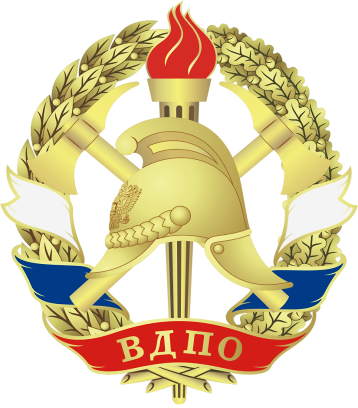 Общероссийская общественнаяорганизация«ВСЕРОССИЙСКОЕ ДОБРОВОЛЬНОЕПОЖАРНОЕ ОБЩЕСТВО»Эхирит-Булагатское районное отделение (Эхирит-Булагатское РО ВДПО)669002 Иркутская область, Эхирит-Булагатский р-н,п. Усть-Ордынский , ул. Октябрьская, 72.тел/факс 8-395-413-04-46 8-908-777-34-23    8-939-794-59-13 8-924-8228-593E-mail: _vdpo-uo@mail.ruОГРН 1123850026640 ИНН/КПП 3849023532|384901001Наименование услугСтоимость (руб)Проектирование, монтаж и ремонт установки пожаротушения, сигнализации, дымоудаления, оповещения, организует их техническое ОбслуживаниеВ зависимости от объемовЗамеры сопротивленияИспытание наружных пожарных лестниц210,00 - 290,0/замер1 250,00 руб./испытаниеИспытание ограждений кровлиОт 650,00 руб/10 погонных метров огражденияПроведение огнезащитной обработки деревянных и металлических конструкцийОт 36 руб/м2 – 900 руб/м2 (в зависимости от обрабатываемой поверхности)Разработка и изготовление планов эвакуации3 500  (с фотолюминесцентным   покрытием по ГОСТ Р 12.2.143-2009)Производство, монтаж  металлических противопожарных дверей и люков EI 60 (предел огнестойкости не менее 60 минут)От 17500 руб/м2 (изготовление по размерам заказчика, доставка и монтаж)№ ппмаркаосвидетельст-вованиезарядкагидроиспытаниепокраскапокрасказакачка воздуха1ОУ-110017612060602ОУ-210032516060603ОУ-31003652101001004ОУ-51004452401001005ОУ-61005953001401406ОУ-81006103601401407ОУ-101006903601401408ОУ-20,2513012507501801809ОУ-40130256075018018010ОУ-803104950260030030011ОВП-5100325включено в стоимость зарядки606012ОВП-10100525включено в стоимость зарядки606013ОВП-1001402450включено в стоимость зарядки30030014ОП-11001856060605015ОП-21002256060606016ОП-310030560606011017ОП-41003858010010014518ОП-51004258010010014519ОП-61005258010010023120ОП-81006109514014027521ОП-101006759514014027522ОП-25160151511018018066023ОП-501603850180240240148524ОП-10016062503753003002475Ремонтные работы, комплектующие, руб.Ремонтные работы, комплектующие, руб.Ремонтные работы, комплектующие, руб.Ремонтные работы, комплектующие, руб.Ремонтные работы, комплектующие, руб.Ремонт ручки ОУРемонт ручки ОУРемонт ручки ОУРемонт ручки ОУ95Замена ЗПУЗамена ЗПУЗамена ЗПУЗамена ЗПУ275Замена ЗПУ ОУ-40Замена ЗПУ ОУ-40Замена ЗПУ ОУ-40Замена ЗПУ ОУ-40495Замена клапана ОУЗамена клапана ОУЗамена клапана ОУЗамена клапана ОУ165Замена ГГУ, ИХГ, БВД для ОП и ОВПЗамена ГГУ, ИХГ, БВД для ОП и ОВПЗамена ГГУ, ИХГ, БВД для ОП и ОВПЗамена ГГУ, ИХГ, БВД для ОП и ОВП165Замена мембраныЗамена мембраныЗамена мембраныЗамена мембраны95Замена манометраЗамена манометраЗамена манометраЗамена манометра145Замена раструбаЗамена раструбаЗамена раструбаЗамена раструба95Замена шлангаЗамена шлангаЗамена шлангаЗамена шланга95Замена шплинтаЗамена шплинтаЗамена шплинтаЗамена шплинта25Замена кольцаЗамена кольцаЗамена кольцаЗамена кольца25Ремонт ЗПУ ОП-50-100Ремонт ЗПУ ОП-50-100Ремонт ЗПУ ОП-50-100Ремонт ЗПУ ОП-50-100175Ремонт ЗПУ ОП-1-10Ремонт ЗПУ ОП-1-10Ремонт ЗПУ ОП-1-10Ремонт ЗПУ ОП-1-10122№ Наименование продукциицена/руб.за ед.Огнетушители порошковые Огнетушители порошковые Огнетушители порошковые 1Огнетушитель ОП -2 (з)  A,B,С,Е   5152Огнетушитель ОП -3 (з)  A,B,С,Е 7853Огнетушитель ОП-4 (з)   А,B,C,E 8854Огнетушитель ОП-5 (з)   А,B,C,E9505Огнетушитель ОП-8 (з)   А,B,C,E12506Огнетушитель ОП-10 (з)   А,B,C,E      1 6507Огнетушитель ОП-25 (з)   А,B,C,EПо запросу8Огнетушитель ОП-35(з) А,В,С,Е По запросу9Огнетушитель ОП-50 (з)   А,B,C,EПо запросу10Огнетушитель ОП-100(з) А,В,С,ЕПо запросуОгнетушители углекислотные Огнетушители углекислотные Огнетушители углекислотные 1Огнетушитель ОУ - 1 11202Огнетушитель ОУ - 2 13503Огнетушитель ОУ - 3  17504Огнетушитель ОУ - 4  1 9505Огнетушитель ОУ - 5  2 2506Огнетушитель ОУ –7  ОУ-7 (ГОСТ Р51057) в сборе3 1507Огнетушитель ОУ - 10  в сборе По запросу8Огнетушитель ОУ - 15По запросу9Огнетушитель ОУ - 20  (ОУ-20 ГОСТ Р51017-97)По запросу10Огнетушитель ОУ – 25По запросу11Огнетушитель ОУ-40  (ОУ-20 ГОСТ Р51017-97)По запросу12Огнетушитель ОУ-50По запросу13Огнетушитель ОУ-55По запросуОгнетушители  ранцевыеОгнетушители  ранцевыеОгнетушители  ранцевые1Огнетушители  ранцевые РП-15 «Ермак»6 9502Огнетушители  ранцевые РП-18 «Ермак» 9 750Огнетушители самосрабатывающие Огнетушители самосрабатывающие Огнетушители самосрабатывающие 1ОСП-1  1 4002Устройство самозапуска Допинг-2По запросу3МПП -2,5 «Буран»  По запросу4МПП -2,5 «Буран»  взрывозащищенныйПо запросу5МПП -8  «Буран»  универсальный По запросу6МПП -8  «Буран»  взрывозащищенныйПо запросуКоплектующие к огнетушителямКоплектующие к огнетушителямКоплектующие к огнетушителям1Раструб к ОУ752Трубка выкидная к ОУ253Шланг к ОУ-51804Шланг к ОУ-103205Шланг к ОП-4/101006Шланг к ОП-501190Подставки под огнетушителиПодставки под огнетушителиПодставки под огнетушители1Подставка под огнетушитель  П-10  до  3 кг5552Подставка под огнетушитель  П-15  до  5 кг6853Подставка под огнетушитель  П-20  до  10кг По запросу4Подставка под огнетушитель  П-15-2 до 15кгПо запросу5Крепление настенное универсальное105Пожарные рукаваПожарные рукаваПожарные рукава150мм в сборе с головками ГР-501750265мм в сборе с головками ГР-702980Рукав напорно-всасывающийРукав напорно-всасывающийРукав напорно-всасывающий150мм с головками ГР-50По запросу275мм с головками ГР-80По запросу3100мм с головками ГРВ-100По запросу4125мм с головками ГРВ-125По запросу5150мм с головками ГР-150По запросуГоловки соединительныеГоловки соединительныеГоловки соединительные1Головка муфтовая (внутренняя резьба) ГМ-501652Головка муфтовая (внутренняя резьба) ГМ-652253Головка муфтовая (внутренняя резьба) ГМ-803454Головка цапковая (наружняя резьба) ГЦ-501455Головка цапковая (наружняя резьба) ГЦ-652256Головка цапковая (наружняя резьба) ГЦ-80325Головки-заглушкиГоловки-заглушкиГоловки-заглушки1Головка заглушка ГЗ-502102Головка заглушка ГЗ-652353Головка заглушка ГЗ-80300Головки переходныеГоловки переходныеГоловки переходные1Головка переходная ГП-50*654502Головка переходная ГП-50*805203Головка переходная ГП-65*80800Стволы пожарныеСтволы пожарныеСтволы пожарные1Ствол пожарный РС-50 А2102Ствол пожарный РС-70 А4253Ствол пожарный РСП-50По запросу4Ствол пожарный РСП-70По запросу5Ствол пожарный СРК-50По запросуПожарные шкафы и щитыПожарные шкафы и щитыПожарные шкафы и щиты1Шкаф пожарный универсальный ШПК-31028502Шкаф пожарный универсальный ШПК-31529503Шкаф пожарный универсальный ШПК-32036504Шкаф пожарный для огнетушителя ШП0-10017505Шкаф ключница для одного ключаПо запросу6Шкаф ключница на 20 ключейПо запросу7Шкаф для УВКППо запросу8Щит пожарный открытого типа (без комплектации)13509Щит пожарный закрытого типа (без комплектации)6250Ящики для пескаЯщики для пескаЯщики для песка1Ящик для песка металлический 0,1 м³29202Ящик для песка металлический 0,5 м³6950Пожарный инвентарьПожарный инвентарьПожарный инвентарь1Багор пожарный сборно-разборный5252Ведро пожарное конусное2153Лопата совковая3554Лопата штыковая3555Лом пожарный облегченный4206Топор для пожарного щита6857Полотно  противопожарное  ПП  300По запросу8Полотно  противопожарное  ПП  600850Средства спасения и индивидуальной защитыСредства спасения и индивидуальной защитыСредства спасения и индивидуальной защиты1Противогаз самоспасатель "Феникс-2"32502Носилки тканевые (в чехле)По запросу3Репиратор У-2КПо запросу4Покрывало спасательное изотермическоеПо запросу5Перчатки трикотажные ПВХПо запросу6Жилет сигнальный (светоотражающая полоса)По запросуЗнаки пожарной безопасностиЗнаки пожарной безопасностиЗнаки пожарной безопасности1Знак ПБ (самоклеющийся) 150*150454Знак ПБ (самоклеющийся) 200*200,  150*300655Знак ПБ (самоклеющийся) 200*300759Знак ПБ (пленка фотолюм) 150*150955Знаки эвакуационные  ( пленка фотолюм 24 ч.) 150*3001956Знак ПБ (пластик ) 200*200 световозвращающие3857Знак ПБ (пластик ) 300*300 световозвращающие4808Знак ПБ (пластик ) 400*400 световозвращающие5509Журнал регистрации инструктажа12510Журнал учета огнетушителей12511Плакаты «Инструкция по пожарной безопасности для общественных зданий» По запросу12Плакат "Первичные средства пожаротушения: Порошковые огнетушители"По запросу13Плакат « Общие требования пожарной безопасности»По запросу14Плакат «Действия при пожаре в общественном здании»По запросу15Плакат "Пожарная безопасность"По запросу16Плакат "Пожарный щит"По запросу17Плакат "Первичные средства пожаротушения: Углекислотные огнетушители"По запросу18Противопожарные стенды (Различные)По запросуРазличная продукцияРазличная продукцияРазличная продукция1Палатки (2,4,6,8,10 местные)От 60002Фонарь (ручной, налобный, палаточный)От 3003Рюкзаки (станковые, экспедиционные)От 29004Спальный мешокОт 14505Комплект спец. одежды зимний мужскойОт 25506Комплект спец. одежды летний мужскойОт 12007Комплект спец. одежды зимний женскийОт 26508Комплект спец. одежды летний женскийОт 12009Головные уборы, жилеты, товары на «распродаже»По запросу